ΜΕΡΟΣ 3Ο  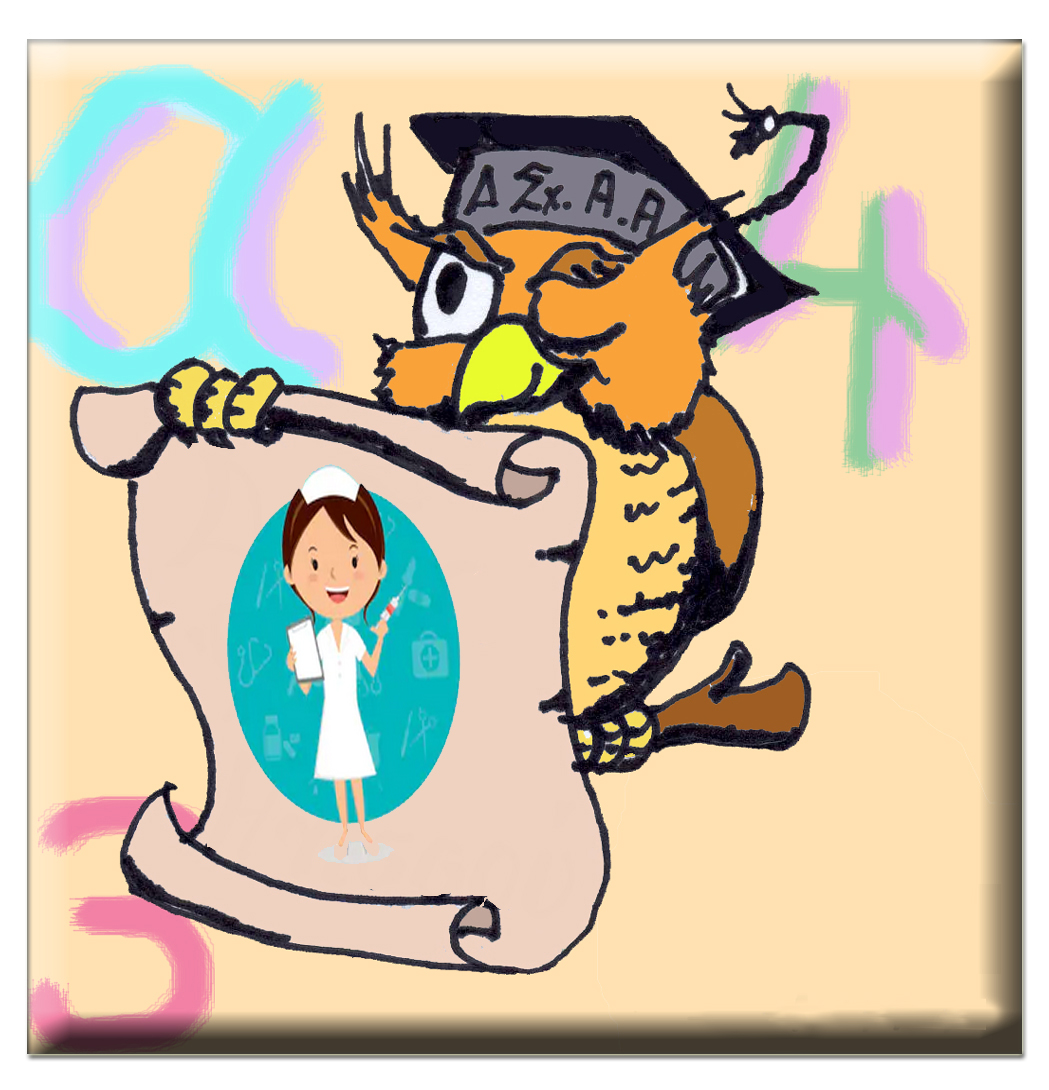      Κανονισμός ΦαρμακείουΔημοτικό Σχολείο Άνω ΑλισσούΣύμφωνα με τις εγκύκλιους που έχουν κατά καιρούς δοθεί και τα μέτρα που συστήνονται από τον ελληνικό και διεθνή Ερυθρό Σταυρό ο Σύλλογος Διδασκόντων του σχολείο μας αποφάσισε για τα παρακάτω με το υπ’ αριθμ 8/5-12-2019 Θέμα 5ο πρακτικό του Συλλόγου:Γενικές Οδηγίες Παράρτημα Υλικά Βασικού Φαρμακείου Παράρτημα ΙΥλικά Σακιδίου έκτακτης ανάγκης Φαρμακείου Παράρτημα ΙΙΕπιπλέον υλικό για το σακίδιο έκτακτης ανάγκης Παράρτημα ΙΙΙΓενικές ΟδηγίεςΤα φαρμακεία θα πρέπει να είναι σε σημεία εμφανή μεν αλλά μη προσβάσιμα  σε μαθητές. Θα πρέπει να ελέγχεται τακτικά η ημερομηνία λήξης των φαρμάκων – υλικών.Τα υλικά θα πρέπει να τοποθετούνται σε συγκεκριμένες θέσεις που οριοθετούνται με ταμπελίτσες ώστε να ελέγχεται  τυχόν έλλειψή τους.Ο υπεύθυνος εκπαιδευτικός είναι υποχρεωμένος να ενημερώσει το προσωπικό του σχολείου  (εκπαιδευτικό ή μη) για το υλικό του φαρμακείου, τη σωστή του χρήση όπως και την οργάνωσή του (τοποθέτηση σε θέσεις, αντικατάσταση υλικού).Σε κάθε υλικό θα πρέπει να αναγράφεται ο λόγος και ο τρόπος χρήσης τους (π.χ. Για εγκαύματα, επάλειψη  ΠΡΟΣΟΧΗ να μην εφαρμόζεται πάνω σε ανοιχτές πληγές)Θα πρέπει να καταρτίσει κατάσταση των ατόμων (μαθητών και μη) τα οποία χρήζουν τακτικά ή έκτακτα φαρμακευτικής περίθαλψης με φωτογραφίες των μαθητών (Αλλεργίες, χρόνια ή μη νοσήματα κλπ). Ο κατάλογος θα πρέπει να συμπεριλαμβάνει το όνομα, την ιδιότητα, τη φωτογραφία, το πρόβλημα όπως και τον τρόπο αντιμετώπισης (φαρμακευτικής επέμβασης).Ο κατάλογος θα πρέπει να είναι αναρτημένος στο μέσα μέρος της πόρτας του φαρμακείου για να είναι εμφανής μόνο σε όποιον το ανοίξει (Ευαίσθητα δεδομένα).Ο κάθε ένας που χρησιμοποιεί κάποιο υλικό είναι υποχρεωμένος να το επανατοποθετεί στη θέση του όπως και να ενημερώνει τον υπεύθυνο φαρμακείου για το ότι χρειάζεται αντικατάσταση ή συμπλήρωση.Δεν επιτρέπεται η απουσία υλικού χωρίς την άμεση ενημέρωση του υπεύθυνου φαρμακείου.Το φαρμακείο εκστρατείας θα πρέπει να είναι πάντα συμπληρωμένο και έτοιμο για χρήση. Είναι εξαιρετικά σημαντικό να μη λείπει τίποτε απ’ αυτό.Αν χρειαστεί κάποιος κάτι από το φαρμακείο εκστρατείας θα μπορεί να το πάρει αλλά είναι υποχρεωμένος να φροντίσει την άμεση αντικατάστασή του ενημερώνοντας τον υπεύθυνο φαρμακείου. Όταν κάποιος εκπαιδευτικός παρατηρήσει ότι κάποιο φάρμακο - υλικό τελειώνει ή είναι σε έλλειψη θα πρέπει να κολλάει ένα χαρτάκι όπου να το επισημαίνει.Η παροχή πρώτων βοηθειών δεν είναι ευθύνη του Υπεύθυνου Φαρμακείου αλλά του κάθε εκπαιδευτικού που έχει συγκεκριμένη υπηρεσία (ο εφημερεύων στην αυλή, ο δάσκαλος της τάξης, ο γυμναστής στη γυμναστική κλπ). Σε περίπτωση που δεν είναι σαφές ποιος έχει την ευθύνη τότε την επιμερίζεται αυτός που θα ορίσει ο διευθυντής ή ο αντικαταστάτης του ή ο αρχαιότερος εκπαιδευτικός. Οι υπόλοιποι εκπαιδευτικοί οφείλουν να ακολουθήσουν (κατά προτεραιότητα) τις όποιες οδηγίες τους (εκκένωση του χώρου, κλήση ασθενοφόρου, ειδοποίηση κηδεμόνων κλπ). Ο Υπεύθυνος Φαρμακείου θα πρέπει να παρακολουθεί τυχόν σεμινάρια ή ενημερώσεις γύρω από το θέμα και μετά να φροντίσει για τη διάχυση των γνώσεων στο υπόλοιπο προσωπικό. Παράλληλα, έχει την ευθύνη για  τη διοργάνωση σεμιναρίων για το προσωπικό του σχολείου καλώντας ειδικούς σε συνεννόηση πάντα με το διευθυντή του σχολείου και το Σύλλογο Διδασκόντων.Η Σχολική Επιτροπή είναι υποχρεωμένη (δια του Διευθυντή του Σχολείου) να καλύπτει κατά προτεραιότητα την όποια οικονομική απαίτηση για τη σωστή λειτουργία και τήρηση όλων των παραπάνω. Όλοι οι εκπαιδευτικοί είναι υποχρεωμένοι να τηρούν τους κανόνες του φαρμακείου όπως και να προτείνουν τρόπους για την καλύτερη λειτουργία του.Με ευθύνη του υπεύθυνου φαρμακείου το παρόν σχέδιο πρέπει να υπάρχει ως αντίγραφο στα φαρμακεία του σχολείου (υπογεγραμμένο από τους εκπαιδευτικούς και το προσωπικό του σχολείου) να επικαιροποιείται κάθε χρόνο και να  αναρτηθεί στο blog του σχολείου για ενημέρωση των επισκεπτών, γονέων και κηδεμόνων.Εξοπλισμός Σταθερού Φαρμακείου (Παράρτημα Ι)Στο κεντρικό φαρμακείο του σχολείου συστήνεται να υπάρχουν τα παρακάτω:Εξοπλισμός φορητού Φαρμακείου (Παράρτημα ΙΙ)Στο φορητό φαρμακείο του σχολείου συστήνεται να υπάρχουν τα παρακάτω:Επιπλέον Εξοπλισμός Φαρμακείου έκτακτης ανάγκης (Παράρτημα ΙΙΙ)1Γάζες αποστειρωμένες (36Χ50 – 10Χ10)Για ανοιχτά τραύματα – πληγές - εκδορές2Ελαστικοί επίδεσμοι 3 (τουλάχιστο) (6 – 8 & 12 εκατοστών)Για διαστρέμματα3Γάζες βαζελίνης (10Χ10)για εγκαύματα4Γάζες με αντιβίωση (Fucidin ή άλλη)Για πληγές και εγκαύματα5ΧανζαπλάστΓια μικρά ανοιχτά τραύματα – πληγές - εκδορές6ΛευκοπλάστΓια σταθεροποίηση γαζών7ΒαμβάκιΓια καθαρισμό8Αντιβιοτικό σπρέι (πχ Pulvo)Για τραύματα – ελαφρές πληγές9Οξυζενέ σε σπρέιΓια καθαρισμό πληγών10Καθαρό ΟινόπνευμαΓια καθαρισμό11φυσιολογικός ορός (πχ Clinofar ή άλλος)Για αποσυμφόρηση μύτης ή ξέπλυμα τραύματος)12Βάμμα ιωδίου ή ΜερκουροχρώμΓίνεται χρήση και στα πειράματα13ΒαζελίνηΓίνεται χρήση και στα πειράματα14Αντιπυρετικό σιρόπι (Ponstan ή Depon) Γίνεται χρήση μόνο μετά από άδεια γονέα15Αναλγητικά χάπια (Depon)Για τους εκπαιδευτικούς16Αναλγητικά Αναβράζοντα δισκία (Ponstan ή Depon)Για τους εκπαιδευτικούς17Χάπια  Για αντιμετώπιση αλλεργίας(Πχ Exozal)18Αντιισταμινική αλειφή για αλλεργίες Για τσιμπήματα από έντομα 19Σιρόπι για την αλλεργίαΓια αλλεργίες - εξανθήματα20Ενέσεις αδρεναλίνης για την αλλεργίαΓια αντιμετώπιση αλλεργίας – Προμηθεύονται και χορηγούνται  με την ευθύνη γονέων21Ενυδατική κρέμα  (πχ ή Αquazol ή άλλη Για καψίματα από τον ήλιο22Γάντια μιας χρήσεωςΓια κάθε επαφή23Μάσκες μιας χρήσεωςΓια γρίπη και άλλες μεταδοτικές ασθένειες24Ποδιές μιας χρήσεωςΓια γρίπη και άλλες μεταδοτικές ασθένειες25Σπρέι πάγουΓια χτυπήματα, διαστρέμματα, αποφυγή μελανιάς - πρηξίματος26Ζελές που καταψύχεταιΓια χτυπήματα, διαστρέμματα, αποφυγή μελανιάς - πρηξίματος27ΑντιπυρετικόΣύμφωνα με οδηγίες αντιμετώπισης γρίπης ΑΝ11 (μόνο μα την άδεια γονέα)28Μάσκα εμφυσήσεων 29Σύριγγες, λαβίδα, παραμάνες ψαλίδι, νυστέρι μίας χρήσεως, σερβιέτες312 θερμόμετραΤου λεπτού – αν γίνεται ηλεκτρονικά30Αιμοστατικό ΛάστιχοΜε προσοχή στη χρήση (χαλαρό σφίξιμο)32Κατάσταση προσωπικού και μαθητών του σχολείου33Κατάσταση μαθητών με αλλεργία1Γάζες αποστειρωμένες σε δυο μεγέθη2Ελαστικοί επίδεσμοι σε δυο μεγέθη3Γάζες βαζελίνης για εγκαύματα4ΧανζαπλάστΓια μικρά ανοιχτά τραύματα – πληγές - εκδορές5ΛευκοπλάστΓια σταθεροποίηση γαζών6ΒαμβάκιΓια καθαρισμό7Σπρέυ πάγου ή κατεψυγμένος ζελέςΓια χτυπήματα, διαστρέμματα, αποφυγή μελανιάς - πρηξίματος8Αντιβιοτικό σπρέι (Pulvo ή άλλο)Για τραύματα – ελαφρές πληγές9Οξυζενέ σε σπρέιΓια καθαρισμό101 θερμόμετροΤου λεπτού – αν γίνεται ηλεκτρονικό12Αιμοστατικό λάστιχοΓια αιμορραγίες13Αντίδοτα για αλλεργίες Για τσιμπήματα από έντομα, αλ/κή αντίδραση σε τρόφιμα κλπ14Φάρμακα για άτομα με διαπιστωμένο πρόβλημαΦάρμακα για καρδιά υπέρταση, κολικούς κλπ15Γάντια μιας χρήσεωςΓια κάθε επαφή16ΨαλίδιΓια κοπή γαζών17Νυστέρι μιας χρήσεωςΓια κοπή18Σπρέι πάγου ή κατεψυγμένος ζελές ή συσκευασία πάγου άμεσης παρασκευής (με σπάσιμο) Για χτυπήματα, διαστρέμματα, αποφυγή μελανιάς - πρηξίματος19 ΣερβιέτεςΓια μαθήτριες και εκπαιδευτικού20Βιβλίο με οδηγίες πρώτων βοηθειών Για παράδειγμα «Πρώτες βοήθειες – Εγχειρίδιο για εκπαιδευτικούς» Ινστιτούτο Υγείας του Παιδιού, Αθήνα 20181Φακός2Μπαταρίες3Σφυρίχτρες4Ψαλίδι5Νυστέρι μιας χρήσεως6Ραδιόφωνο